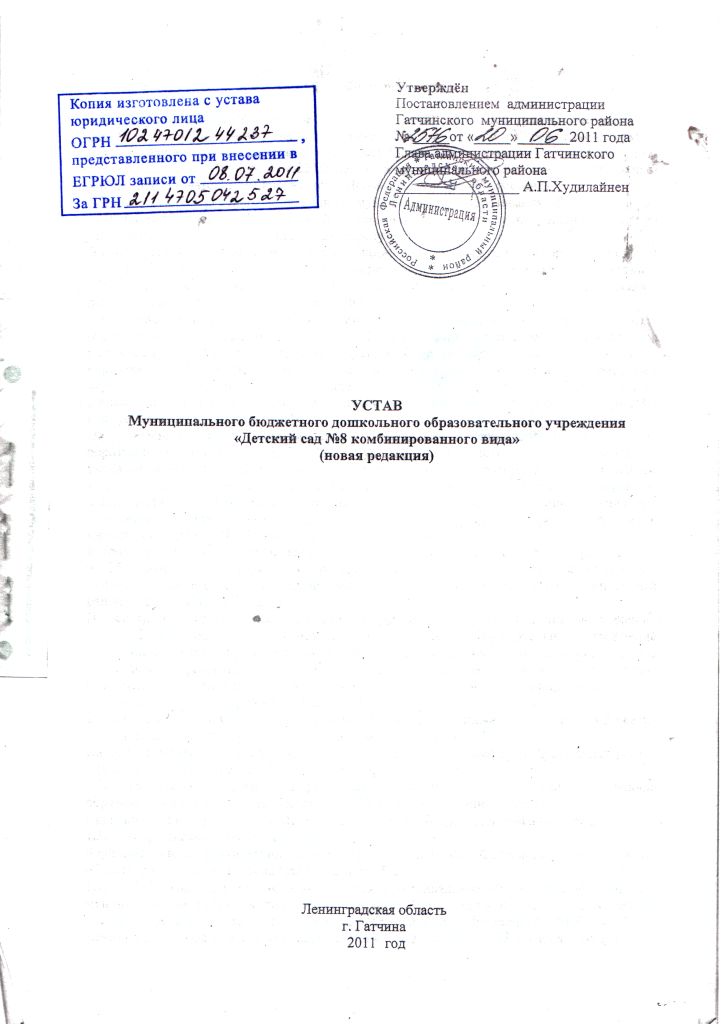 Общие положенияМуниципальное бюджетное дошкольное образовательное учреждение «Детский сад № 8 комбинированного вида», (именуемое в дальнейшем «Учреждение»), открыт согласно Решения Исполнительного комитета Гатчинского городского Совета народных депутатов от 30.09.1983 года №220/2 как ясли-сад №8, принят на баланс Центральным научно-исследовательским институтом «Прометей» (ЦНИИ «Прометей»).В соответствии с постановлением Главы муниципального образования «Город Гатчина» от 07 июля 1992 года №389 ясли-сад №8 передан на баланс отдела образования исполкома Гатчинского городского Совета народных депутатов.В соответствии с Постановление главы муниципального образования «Город Гатчина» от 08.12.1997 года №556 ясли-сад №8 переименован в муниципальное дошкольное образовательное учреждение №8 города Гатчины. Свидетельство о государственной регистрации от 15 декабря 1997 г. серия ЛО-001 №22871 .На основании приказа Муниципального учреждения «Гатчинский городской отдел образования» от 14.12.2000 года №587 Муниципальное дошкольное образовательное учреждение №8 города Гатчины переименовано в муниципальное дошкольное образовательное учреждение №8 - «детский сад общеразвивающего вида с приоритетным осуществлением художественно-эстетического развития воспитанников». Свидетельство о внесении записи в Единый государственный реестр юридических лиц от 11 ноября 2002 года серия 47 № 000232325 .На основании приказа Муниципального учреждения «Гатчинский городской отдел образования» №658 от 05.12.2002г. Муниципальное дошкольное образовательное учреждение №8-«детский сад общеразвивающего вида с приоритетным осуществлением художественно-эстетического развития воспитанников» переименовано в муниципальное дошкольное образовательное учреждение «Детский сад комбинированного вида №8 г.Гатчины». Свидетельство о внесении записи в Единый государственный реестр юридических лиц от 10.12.2002 года серия 47 № 000232611.В соответствии с решением Совета депутатов Гатчинского муниципального района №34 от 25 января 2006 г. учреждение передано из ведения Муниципального образования «Город Гатчина» в ведение муниципального образования «Гатчинский муниципальный район» Ленинградской области.На основании постановления Главы администрации Гатчинского муниципального района от 15.02.2006 года №334 муниципальное дошкольное образовательное учреждение «Детский сад комбинированного вида №8 г.Гатчины» переименовано в муниципальное дошкольное образовательное учреждение «Детский сад №8 комбинированного вида». Свидетельство о внесении записи в Единый Государственный реестр юридических лиц от 22 февраля 2006 года серия 47 № 002440273. Внесены изменения. Свидетельство о внесении записи в Единый Государственный реестр юридических лиц от 14 ноября 2008 года серия 47 № 002782717.Внесены изменения Свидетельство о внесении записи в Единый Государственный реестр юридических лиц от 19 мая 2010 года серия 47 №002936816.Полное наименование Учреждения: Муниципальное бюджетное дошкольное образовательное учреждение «Детский сад № 8 комбинированного вида». Сокращенное наименование – МБДОУ «Детский сад № 8 комбинированного вида».Местонахождение Учреждения: Юридический и фактический адрес: 188309, Российская Федерация, Ленинградская область, город Гатчина, улица Слепнева, дом 15 а. Собственником Учреждения является муниципальное образование «Гатчинский     муниципальный район» в лице Администрации Гатчинского муниципального района (далее Учредитель), зарегистрированное Межрайонной Инспекцией ФНС № 7 по Ленинградской области, свидетельство серии 47 № 001593431 от 28 декабря 2005 года.Местонахождение Учредителя: Российская Федерация, Ленинградская область, город   Гатчина, улица Карла Маркса, дом 44.В своей деятельности Учреждение руководствуется: -	Конституцией Российской Федерации,-	Гражданским кодексом Российской Федерации,-	Законом Российской Федерации «Об образовании»,-	Конвенцией о правах ребенка,-	«Типовым положением о дошкольном образовательном учреждении»,-	Действующими санитарными нормами и правилами;-	принимаемыми в соответствии с федеральным законодательством нормативно-правовыми актами Российской Федерации и Ленинградской области в области образования, правовыми актами органов местного самоуправления,-	настоящим Уставом,-	локальными актами Учреждения.Учреждение является некоммерческой организацией.Учреждение приобретает право юридического лица в части ведения финансово-хозяйственной деятельности, предусмотренной Уставом и направленной на подготовку образовательного процесса, с момента его государственной регистрации. Учреждение является юридическим лицом, владеет на праве оперативного управления закрепленным за ним имуществом.Учреждение самостоятельно осуществляет финансово – хозяйственную деятельность, имеет самостоятельный баланс, лицевой счет и другие счета в финансовом органе Гатчинского муниципального района, печать установленного образца, штамп и бланки со своим наименованием, может от своего имени заключать договоры с предприятиями, учреждениями, родителями (законными представителями), спонсорами, быть истцом, ответчиком и третьим лицом в суде в соответствии с действующим законодательством. Право на ведение образовательной деятельности и льготы, установленные законодательством Российской Федерации, возникают у Учреждения с момента выдачи ему лицензии (разрешения) на образовательную деятельность. Лицензия на право ведения образовательной деятельности Учреждению выдается лицензирующим органом - органом исполнительной власти Ленинградской области,  осуществляющим функции по контролю и надзору в сфере образования. Лицензия на  осуществление образовательной деятельности действует бессрочно.Организация питания воспитанников возлагается на заведующего Учреждения.Продукты питания, поставляемые в Учреждение должны соответствовать государственным стандартам.Учреждение обеспечивает гарантированное сбалансированное питание детей в соответствии их возрастом и временем пребывания в Учреждении по нормам, утвержденным  действующими Санитарно-эпидемиологическими требованиями к устройству, содержанию и организации режима работы дошкольных образовательных учреждений.Питание в Учреждении  зависит от режима работы Учреждения.Питание детей в Учреждении осуществляется в соответствии с десятидневным меню, разработанным Учреждением самостоятельно и согласованным с территориальным отделением Роспотребнадзора по Ленинградской области в Гатчинском районе.Контроль за качеством питания (разнообразием), витаминизацией блюд, закладкой продуктов питания, кулинарной обработкой, выходом блюд, вкусовыми качествами пищи, санитарным состоянием пищеблока, правильностью хранения, соблюдением сроков реализации продуктов возлагается на медицинский персонал Учреждения.Медицинское обслуживание в Учреждении обеспечивается штатным медицинским персоналом. Медицинский персонал наряду с администрацией несет ответственность за здоровье и физическое развитие детей, проведение лечебно-профилактических мероприятий, соблюдение санитарно-гигиенических норм, режима и обеспечение качества питания.Учреждение, после прохождения процедуры лицензирования медицинской деятельности, имеет право выполнять медицинские услуги по осуществлению доврачебной медицинской помощи по следующим направлениям:-	сестринскому делу в педиатрии;-	по физиотерапии.Учреждение обязано предоставить помещение с соответствующими  условиями для работы медицинских работников, осуществлять контроль их работы в целях охраны и укрепления здоровья детей и работников Учреждения.Медицинские услуги в пределах функциональных обязанностей медицинского персонала Учреждения оказываются бесплатно.Персонал дошкольного учреждения проходит медицинские осмотры и обследования, профессиональную гигиеническую подготовку и аттестацию в установленном порядке.Обучение и воспитание в Учреждении носит светский характер. Не допускается создание и деятельность организационных структур, политических партий, общественно-политических и религиозных движений и организаций.  Учреждение имеет право вступать в педагогические, научные и иные объединения (Российские и международные), принимать участие в работе конгрессов, конференций и т.д.). Учреждение вправе создавать структурные подразделения.Цели образовательного процесса, типы и виды реализуемых программОсновными целями деятельности Учреждения являются: - создание условий для реализации гарантированного права гражданам Российской Федерации на получение общедоступного и бесплатного дошкольного образования, реализация основной общеобразовательной программы дошкольного образования в группах общеразвивающей, компенсирующей, оздоровительной и комбинированной направленности в разном сочетании.Основными задачами Учреждения являются:-	охрана жизни и укрепление физического и психического здоровья детей;-	обеспечение познавательно-речевого, социально-личностного, художественно-эстетического и физического развития детей;-	воспитание с учетом возрастных категорий детей гражданственности, уважения к правам и свободам человека, любви к окружающей природе, Родине, семье;-	осуществление необходимой коррекции недостатков в физическом и (или) психическом развитии детей;-	взаимодействие с семьями детей для обеспечения полноценного развития детей;-	оказание консультативной и методической помощи родителям (законным представителям) по вопросам воспитания, обучения и развития детей.Содержание образовательного процесса в Учреждении определяется общеобразовательной программой дошкольного образования, разрабатываемой, принимаемой и реализуемой им самостоятельно в соответствии с федеральными государственными требованиями к структуре основной общеобразовательной программы дошкольного образования и условиям ее реализации, установленными федеральным органом исполнительной власти, осуществляющим функции по выработке государственной политики и нормативно-правовому регулированию в сфере образования, и с учетом особенностей психофизического развития и возможностей детей.Образовательная программа Учреждения разрабатывается на основе соответствующих примерных основных общеобразовательных программ и обеспечивает достижение детьми результатов освоения основных общеобразовательных программ.Учреждение самостоятельно в выборе программы из комплекса вариативных программ, рекомендованных государственными органами управления образованием, внесений изменений в них, а также разработке собственных (авторских) программ в соответствии с требованиями действующего законодательства.Учреждение в соответствии со своими уставными целями и задачами может реализовывать дополнительные образовательные программы, оказывать дополнительные платные образовательные услуги за пределами определяющих его статус образовательных программ с учетом потребностей семьи на основе договора с родителями (законными представителями):-	познавательно – речевой направленности,-	художественно-эстетической направленности,-	физкультурно-оздоровительной направленности.Дополнительная образовательная программа включает в себя рабочие программы учебных курсов, предметов, дисциплин (модулей).Основные характеристики организации образовательного процессаОсновные общеобразовательные программы дошкольного образования (нормативный срок освоения 6 лет).Программы компенсирующей направленности. Дополнительные образовательные программы:-	познавательно – речевой направленности,-	художественно – эстетической направленности,-	физкультурно – оздоровительной направленности.Обучение и воспитание в Учреждении ведётся на русском языке.Порядок комплектования Учреждения определяется Учредителем в соответствии с законодательством Российской Федерации и закрепляется в Уставе.В Учреждение принимаются дети в возрасте от 2 месяцев до 8 лет.Для зачисления ребёнка в Учреждение необходимы следующие документы: заявление родителей (законных представителей); медицинская карта о состоянии здоровья ребенка; копия свидетельства о рождении ребёнка; паспорт одного из родителей (законных представителей);документы, подтверждающие право на зачисление в Учреждение во внеочередном либо первоочередном порядке (при наличии),документы, подтверждающие право на социальную поддержку по оплате за содержание ребенка в Учреждении (при наличии).Зачисление воспитанников в Учреждение оформляется приказом заведующего Учреждения. На каждого воспитанника с момента приема заводится личное дело, оформляется договор с родителями (законными представителями) ребенка, подписание  которого является обязательным для обеих сторон. Дети с ограниченными возможностями здоровья, дети-инвалиды принимаются в группы комбинированной или компенсирующей направленности учреждения только с согласия родителей (законных представителей) на основании заключения психолого-медико-педагогической комиссии.При приеме детей с ограниченными возможностями здоровья, детей-инвалидов Учреждение обязано обеспечить необходимые условия для организации коррекционной работы.Право внеочередного приема, согласно федеральному законодательству имеют:-	дети судей,дети прокуроров и следователей,дети граждан, подвергшихся воздействию радиации, вследствие катастрофы на Чернобыльской АЭС, в том числе дети граждан из подразделений особого риска.Право первоочередного приема, согласно Перечню категорий семей,  имеющих право на первоочередное зачисление ребенка в дошкольное образовательное учреждение, определенное федеральным законодательством и Учредителем, имеют:дети из многодетных семей,дети сотрудников милиции,дети инвалидов 1 и 2 групп,дети, находящиеся под опекой,дети, родители (один из родителей) которых находится на военной службе,дети работающих одиноких родителей,дети беженцев и вынужденных переселенцев,дети молодых специалистов, работающих в бюджетных учреждениях Гатчинского муниципального района.Родителям (законным представителям) может быть отказано в приеме ребенка в Учреждение только при отсутствии свободных мест.Тестирование детей при приеме их в Учреждении, переводе в следующую возрастную группу не проводится.Отчисление ребенка из Учреждения осуществляется по следующим основаниям:по заявлению родителей (лиц их заменяющих);при систематическом неисполнении родителями существенных условий договора;при наличии медицинского заключения о состоянии здоровья ребенка,   препятствующем либо создающем ограничения его пребывания в учреждении;Отчисление ребенка из Учреждения оформляется приказом заведующего, копия которого вручается по требованию родителям (законным представителям) ребенка.Учреждение на период  отсутствия ребенка по уважительной причине сохраняет за ним место в следующих случаях:в случае болезни ребенка;нахождения ребенка на санаторно-курортном лечении;в случае объявления карантина;на период отпуска родителей (не более 72 дней);в иных случаях, предусмотренных договором с родителями (законными представителями).Режим работы Учреждения установлен Учредителем, исходя из потребностей семьи и возможностей бюджетного финансирования Учреждения. Учреждение работает в режиме пятидневной  рабочей недели: группы с дневным пребыванием с 07.00 до 19.00, группы компенсирующей направленности – в режиме 10-ти часов, в предпраздничные дни – в соответствии с законодательством РФ. При необходимости Учреждение организует работу групп выходного дня по  специальному режиму. В воскресенье и праздничные дни, установленные законодательством Российской Федерации, Учреждение не работает.Допускается посещение детьми Учреждения по индивидуальному графику, оговоренному в договоре с родителями (законными представителями), исходя из интересов семьи и состояния здоровья ребенка.Основной структурной единицей Учреждения является группа детей дошкольного возраста.Группы в Учреждении носят общеразвивающую, компенсирующую и комбинированную  направленности. Количество групп в Учреждении определяется Учредителем исходя из их предельной наполняемости, определенной Типовым положением о дошкольном образовательном учреждении и действующими санитарными нормами и правилами.Требования к организации режима дня и учебных занятий.Учреждение создает условия, гарантирующие охрану и укрепление здоровья детей.Режим непосредственно образовательной деятельности детей определяется Уставом Учреждения на основе рекомендаций, согласованных с органами здравоохранения. Режим дня должен соответствовать возрастным особенностям детей и способствовать их гармоничному развитию.Прием детей, впервые поступающих в Учреждение, осуществляется на основании медицинского заключения, выданного в установленном порядке.Ежедневный утренний прием детей проводят воспитатели, которые опрашивают родителей о состоянии здоровья детей.	Медицинский работник осуществляет прием детей в группы раннего возраста и в случаях подозрения на заболевание - в дошкольных группах. Выявленные больные дети или дети с подозрением на заболевание в Учреждение не принимаются; заболевших в течение дня детей изолируют от здоровых детей (временно размещают в изоляторе) до прихода родителей или направляют в лечебное учреждение.После перенесенного заболевания, а также отсутствия более 3 дней (за исключением выходных и праздничных дней) детей принимают в Учреждение только при наличии справки участкового врача-педиатра с указанием диагноза, длительности заболевания, проведенного лечения, сведений об отсутствии контакта с инфекционными больными, а также рекомендаций по индивидуальному режиму ребенка-реконвалесцента на первые 10 - 14 дней.Объем лечебно-оздоровительной работы и коррекционной помощи детям (ЛФК, массаж, занятия с учителем-логопедом, с педагогом-психологом и другие) регламентируют индивидуально в соответствии с медико-педагогическими рекомендациями.Домашние задания воспитанникам Учреждения не задают.Организация образовательного процесса в Учреждении осуществляется в соответствии с образовательными программами и учебным планом.Администрация Учреждения несет ответственность за соответствие программ и технологий обучения и воспитания, методов и организации учебно-воспитательного процесса возрастным и психофизиологическим возможностям детейПрограммы, методики и режимы воспитания и обучения в части гигиенических требований допускаются к использованию при наличии санитарно-эпидемиологического заключения о соответствии их санитарным правилам.Максимально допустимый объем недельной образовательной нагрузки, включая реализацию дополнительных образовательных программ, определяется в соответствии с действующими санитарными нормами и правилами.Имущественные и финансовые основы деятельности Учреждения.Имущество Учреждения находится в муниципальной собственности Гатчинского муниципального района и закрепляется за ним на праве оперативного управления.	Право оперативного управления Учреждения в отношении движимого имущества Собственника возникает у Учреждения с момента передачи ему этого имущества, кроме случаев, установленных действующим законодательством.	Право оперативного управления Учреждения в отношении недвижимого имущества, переданного ему Собственником, возникает у Учреждения с момента государственной регистрации права оперативного управления Учреждения на это имущество.Источниками формирования имущества и финансовых ресурсов Учреждении являются:-	имущество, закрепленное Собственником или уполномоченным им органом в установленном порядке;-	имущество, приобретенное за счет финансовых средств Учреждения, а также за счет доходов, получаемых из муниципального бюджета;-	субсидия на выполнение муниципального задания;-	бюджетные инвестиции;-	целевое финансирование муниципальных региональных целевых программ;-	поступления от оказания услуг (выполнения работ), предоставление которых для физических и юридических лиц осуществляется на платной основе;-	поступления от иной приносящей доход деятельности;-	сумма средств на обеспечение публичных обязательств перед физическими лицами;-	имущество, приобретенное Учреждением по гражданско-правовым сделкам;-	безвозмездные или благотворительные взносы, пожертвования организаций, учреждений, граждан;-	другие не запрещенные законом поступления.Учреждение владеет и пользуется закрепленным за ним на праве оперативного управления имуществом в пределах, установленных законом, в соответствии с целями своей деятельности, назначением этого имущества.Учреждение вправе выступать в качестве арендатора и арендодателя имущества. Сдача в аренду имущества осуществляется при наличии предварительной экспертной оценки Учредителя в порядке, установленном законодательством.При сдаче в аренду имущества, закрепленного за Учреждением, в качестве стороны по договорам аренды выступают комитет по управлению имуществом Гатчинского муниципального района и Учреждение, как одна сторона на стороне арендодателя. Учреждение без согласия собственника не вправе распоряжаться особо ценным движимым имуществом, закрепленным за ним Собственником или приобретенным  Учреждением за счет средств, выделенных ему собственником на приобретение такого имущества, а также недвижимым имуществом. Остальным имуществом, находящимся у него на праве оперативного управления,  Учреждение владеет, пользуется самостоятельно в соответствии с целями своей деятельности, назначением этого имущества, если иное не установлено законом, распоряжается этим имуществом  с согласия Собственника этого имущества.Виды и перечень особо ценного движимого имущества определяются  администрацией Гатчинского муниципального района.До принятия решения об отнесении имущества к категории особо ценного движимого имущества Учреждение без согласия Учредителя не вправе распоряжаться движимым имуществом, закрепленным за ним Учредителем или приобретенным Учреждением за счет средств, выделенных ему Учредителем на приобретение этого имущества.При осуществлении права оперативного управления имуществом Учреждение обязано:-	эффективно использовать имущество;-	обеспечивать сохранность и использование имущества строго по целевому назначению;-	не допускать ухудшения технического состояния имущества;-	осуществлять текущий и капитальный ремонт имущества;-	начислять амортизационные отчисления на изнашиваемую часть имущества при калькуляции стоимости работ, услуг в соответствии с хозяйственными договорами.Имущество Учреждения, закрепленное за ним на праве оперативного управления, может быть изъято полностью или частично Собственником имущества в случаях, предусмотренных действующим законодательством.Контроль за использованием по назначению и сохранностью имущества, закрепленного за Учреждением на праве оперативного управления, осуществляет Комитет по управлению имуществом Гатчинского муниципального района совместно с Комитетом образования Гатчинского муниципального района.Учреждение не вправе совершать сделки, возможными последствиями которых является отчуждение или обременение имущества, закрепленного за Учреждением, или имущества, приобретенного за счет средств, выделенных Учреждению Собственником имущества.В случае утверждения для Учреждения муниципального задания финансовое обеспечение его выполнения осуществляется из муниципального бюджета Гатчинского муниципального района в виде субсидий. Учреждение не вправе отказаться от выполнения муниципального задания.Финансовое обеспечение образовательной деятельности и финансовое  обеспечение выполнения муниципального задания Учреждения осуществляется в соответствии с законодательством на основе региональных  нормативов финансового обеспечения образовательной деятельности, установленных законами Ленинградской области, посредством выделения субвенций муниципальному образованию «Гатчинский муниципальный район», а также нормативов, установленных муниципальным образованием «Гатчинский муниципальный район».Финансовое обеспечение выполнение муниципального задания осуществляется с учетом расходов Учреждения на содержание недвижимого имущества и особо ценного движимого имущества, закрепленного за Учреждением Учредителем или приобретенного Учреждением за счет средств, выделенных ему Учредителем на приобретение такого имущества, расходов на уплату налогов, в качестве объекта налогообложения по которым выступает соответствующее имущество, в том числе земельные участки.Учреждение вправе привлекать в порядке, установленном законодательством Российской Федерации, дополнительные источники финансовых и материальных средств: за счет предоставления платных дополнительных образовательных и иных предусмотренных уставом учреждения услуг, сверх установленного муниципального задания. А также за счет добровольных пожертвований и целевых взносов физических и (или) юридических лиц, в том числе иностранных граждан и (или) иностранных юридических лиц. Привлечение Учреждением дополнительных средств, указанных в пункте 4.14. настоящего раздела, не влечет за собой снижение нормативов и (или) абсолютных размеров финансового обеспечения его деятельности за счет средств учредителя.Учреждение вправе осуществлять приносящую доход деятельность, предусмотренную его Уставом, лишь постольку, поскольку это служит достижению целей, ради которых оно создано, и соответствует указанным целям и законодательству. Доходы, полученные от приносящей доходы деятельности, и приобретенное за счет этих доходов имущество поступают в самостоятельное распоряжение Учреждения.Приобретенное за счет этих доходов имущество поступает в оперативное управление Учреждения и учитывается на отдельном балансе. Имущество является муниципальной собственностью.Учредитель вправе приостановить приносящую доходы деятельность учреждения, если она идет в ущерб образовательной деятельности, предусмотренной уставом до решения суда по этому вопросу.Учреждение осуществляет операции с поступающими ему средствами через лицевой счет, открытый в Комитете финансов администрации муниципального образования «Гатчинский муниципальный район». Финансовые и материальные средства Учреждения, закрепленные за ним Учредителем, используются им в соответствии с  настоящим Уставом и изъятию не подлежат, если иное не предусмотрено законодательством Российской Федерации. Учреждение не вправе размещать денежные средства на депозитах в кредитных организациях, а также совершать сделки с ценными бумагами.Учреждение отвечает по своим обязательствам всем находящимся у него на праве оперативного управления имуществом, как закрепленным за ним собственником имущества, так и приобретенным  за счет доходов, полученных от приносящей доход деятельности, за исключением особо ценного движимого имущества или приобретенного за счет выделенных собственником имущества средств, а также недвижимого имущества. Собственник имущества ответственности по обязательствам Учреждения не несет. Крупная сделка может быть совершена  Учреждением только с предварительного согласия администрации Гатчинского муниципального района, осуществляющей функции Учредителя.Крупной сделкой признается сделка или несколько взаимосвязанных сделок, связанная с распоряжением денежными средствами, отчуждением иного имущества (которым в соответствии с федеральным законом Учреждение вправе распоряжаться самостоятельно), а также с передачей такого имущества в пользование или в залог при условии, что цена такой сделки либо стоимость отчуждаемого или передаваемого имущества превышает 10 процентов балансовой стоимости  активов Учреждения, определяемой по данным его бухгалтерской отчетности на последнюю отчетную дату.Крупная сделка, совершенная с нарушением требований, установленных п.4.25. Устава, может быть признана недействительной по иску Учреждения или его Учредителя, если будет доказано, что другая сторона в сделке знала или должна была знать об отсутствии предварительного согласия Учредителя. Порядок управления УчреждениемУправление Учреждением осуществляется в соответствии с законодательством Российской Федерации и настоящим Уставом на принципах демократичности, открытости, приоритета общечеловеческих ценностей, охраны жизни и здоровья человека, свободного развития личности, профессионализма. К исключительной компетенции Учредителя относятся:организация предоставления общедоступного бесплатного дошкольного образования;создание, реорганизация и ликвидация Учреждения как дошкольного образовательного учреждения;утверждение Устава, а также изменений и дополнений в Устав;участие в управлении Учреждением в порядке, определяемом настоящим  Уставом;обеспечение содержания зданий и сооружений учреждения, обустройство прилегающей к ним территории;финансирование Учреждения по нормативам Правительства Ленинградской области, но не ниже федерального;согласование и контроль условий использования зданий, помещений и иного имущества Учреждения, закрепленного за ним на праве оперативного управления, контроль за использованием и сохранностью переданных Учреждению средств и объектов собственности;разрешение на использование Учреждением, закрепленных за ним объектов собственности для оказания дополнительных образовательных и иных услуг;получение полной информации о деятельности Учреждения, в том числе ознакомление с материалами бухгалтерского учета и отчетности, а также другой документацией,  представление Учреждению рекомендаций и указаний в рамках своей компетенции.получение отчета администрации Учреждения по вопросам, относящимся к уставной деятельности Учреждения;назначение и увольнение Заведующего.Указанные полномочия могут быть переданы Комитету образования гатчинского муниципального района на основании постановления администрации Гатчинского муниципального района.К компетенции Учреждения относятся:-	материально-техническое обеспечение и оснащение образовательного процесса, оборудование помещений в соответствии с государственными и местными нормами и требованиями, осуществляемыми в пределах собственных финансовых средств;-	привлечение для осуществления деятельности, предусмотренной Уставом Учреждения, дополнительных источников финансовых и материальных  средств;-	предоставление Учредителю и общественности ежегодного отчета о поступлении и расходовании финансовых и материальных средств;-	подбор, прием на работу и расстановка кадров, ответственность за их квалификацию;-	разработка и утверждение образовательных программ и учебных планов;-	разработка и утверждение по согласованию с органами местного самоуправления годовых календарных учебных планов;- 	установление структуры управления деятельностью Учреждения, штатного расписания, распределение должностных обязанностей;- 	установление заработной платы работников Учреждения, в том числе надбавок и доплат к должностным окладам, порядка и размеров их премирования;- 	разработка и принятие Устава коллективом Учреждения для внесения его на утверждение;- 	разработка и принятие правил внутреннего распорядка Учреждения, иных локальных актов;- 	самостоятельное формирование контингента воспитанников в соответствии с Типовым положением о дошкольном образовательном учреждении и действующими санитарными нормами и правилами;- 	самостоятельное осуществление образовательного процесса в соответствии с Уставом Учреждения и лицензией;- 	координация в Учреждении деятельности общественных (в том числе детских и молодежных) организаций (объединений), не запрещенной законом;- 	осуществление иной деятельности, не запрещенной законодательством Российской Федерации и предусмотренной Уставом Учреждения.Учреждение несет в установленном законодательством Российской Федерации ответственность за:невыполнение функций, отнесенных к компетенции Учреждения;реализацию не в полном объеме образовательных программ в соответствии с учебным планом и графиком учебного процесса; качество образования своих выпускников;жизнь и здоровье воспитанников и работников образовательного учреждения во время образовательного процесса;нарушение прав и свобод воспитанников и работников Учреждения;иные действия, предусмотренные законодательством Российской Федерации.Учреждение обеспечивает открытость и доступность следующей информации:Сведения:о дате создания учреждения;о структуре учреждения;-	о реализации основных и дополнительных образовательных программ с указанием численности воспитанников за счет средств соответствующего бюджета бюджетной системы Российской Федерации, по договорам и физическими и (или) юридическими лицами с оплатой ими стоимости обучения;-	о персональном составе педагогических работников с указанием уровня образования и квалификации-	о материально-техническом обеспечении и об оснащении образовательного процесса (в том числе о наличии библиотеки, спортивных сооружений, об условиях питания, медицинского обслуживания, о доступе к информационным системам и информационно-телекоммуникационным сетям);-	о поступлении и расходовании финансовых и материальных средств по итогам финансового года.2.	Копии:-	документа, подтверждающего наличие лицензии на осуществление образовательной деятельности (с приложениями);-	утвержденных в установленном порядке плана финансово-хозяйственной деятельности или бюджетной сметы учреждения.	3.	Отчет о результатах самообследования.	4.	Порядок оказания платных образовательных услуг, в том числе договора об оказании платных образовательных услуг, с указанием стоимости платных образовательных услуг.Информация, указанная в п. 5.5. настоящей статьи, подлежит размещению на официальном сайте учреждения в сети «Интернет» и обновлению в течение тридцати дней со дня внесения соответствующих изменений.Управление Учреждением строится на принципах единоначалия и самоуправления. Формами самоуправления Учреждения являются: Совет Учреждения, Педагогический совет Учреждения, Общее собрание трудового коллектива Учреждения, Родительский комитет. Порядок выборов органов самоуправления Учреждения и их компетенция определяются Уставом Учреждения.Непосредственное управление Учреждением осуществляет прошедший соответствующую аттестацию заведующий, назначенный председателем Комитета образования Гатчинского муниципального района Ленинградской области по согласованию с Учредителем на основании трудового договора и освобождается от должности в соответствии с трудовым кодексом РФ. Совмещение должности заведующего Учреждения с другими руководящими должностями  внутри и вне образовательного учреждения не разрешается.Должностные обязанности заведующего не могут исполняться по совместительству. Заведующий Учреждением  без доверенности:действует от имени Учреждения, представляет его интересы во всех отечественных и зарубежных организациях, государственных и муниципальных органах;заключает договоры, в том числе трудовые контракты, выдает доверенности;открывает расчетные и другие счета в соответствии с законодательством;пользуется правом распоряжения имуществом и средствами Учреждения в пределах, установленных законом и настоящим Уставом;издает приказы, обязательные для исполнения всеми работниками Учреждения, поощряет и налагает взыскания в соответствии с законодательством;утверждает структуру Учреждения и штатное расписание, графики работы и расписание занятий; осуществляет подбор, прием на работу и расстановку педагогических кадров и вспомогательного персонала и несет ответственность за уровень их квалификации;распределяет обязанности между работниками Учреждения, утверждает должностные инструкции;распределяет учебную нагрузку, устанавливает ставки, должностные оклады работников Учреждения в пределах собственных финансовых средств и с учетом ограничений, установленных федеральными и местными нормативами;обеспечивает осуществление образовательного процесса в соответствии с настоящим Уставом, лицензией;составляет и представляет на утверждение Совету Учреждения ежегодные отчеты о поступлении и расходовании средств;осуществляет контроль совместно со своими заместителями за деятельностью педагогических работников, в том числе путём посещения всех видов воспитательных мероприятий и учебных занятий; приостанавливает выполнение решений Совета Учреждения, если они противоречат действующему законодательству; осуществляет организацию дополнительных услуг, в том числе и платных, направленных на улучшение ухода, присмотра, оздоровления, воспитания и обучения детей; осуществляет формирование контингента Учреждения в соответствии с Положением о приеме и содержании детей в Учреждении; организует взаимосвязь с семьями детей, общественными организациями, другими образовательными учреждениями по вопросам образования и воспитания; осуществляет предоставление Учредителю отчетов о деятельности Учреждения;решает другие вопросы текущей деятельности, не отнесённые к компетенции Совета Учреждения и Учредителя.обеспечивает необходимые условия для организации питания и медицинской службыобеспечивает безопасность труда и условия, отвечающие требованиям. Заведующий Учреждения несёт ответственность перед детьми, их родителями (законными представителями), государством, обществом и Учредителем за результаты своей деятельности в соответствии с функциональными обязанностями, предусмотренными квалификационными требованиями, трудовым договором и Уставом Учреждения.Разграничение полномочий между заведующим и государственно-общественной формой управления  образовательного учреждения определяются настоящим уставом.Общее руководство Учреждением осуществляет выборный орган – Совет Учреждения, состоящий из педагогических работников, общественности, родителей (законных представителей), представителей Учредителя. Норма представительства в Совете и общая численность членов Совета определяется педагогическим советом с учетом мнения всех участников образовательного процесса. При очередных выборах состав Совета обновляется не менее чем на треть. Ежегодная ротация Совета – не менее трети состава каждого представительства.5.15.	Совет Учреждения собирается не реже 4-х раз в год. Члены Совета Учреждения выполняют свои обязанности на общественных началах.5.16.	Совет Учреждения избирает его председателя. Заведующий Учреждением  входит в состав Совета на правах сопредседателя.5.17.	Совет Учреждения может досрочно вывести члена Совета из его состава по личной просьбе или по представлению председателя Совета.5.18.	Решения Совета Учреждения, принятые  в пределах  его компетенции,  и в соответствии с законодательством РФ, являются рекомендательными для администрации Учреждения, всех членов коллектива и правомочными, если на его заседании присутствовало не менее двух третей состава Совета и если за него проголосовало не менее двух третей присутствующих. Решения своевременно доводятся до сведения коллектива Учреждения, родителей (законных представителей) и Учредителя и оформляются протоколом. 5.19.	К компетенции Совета Учреждения относятся:организация выполнения решений Совета Учреждения;участие в разработке и обсуждении перспективного плана развития Учреждения;участие в создании оптимальных условий для организации воспитательно - образовательного процесса в Учреждении;представление интересов Учреждения председателем Совета совместно с заведующим в государственных, муниципальных, общественных органах управления, а наряду с Родительским комитетом и родителями (законными представителями) – интересов воспитанников, обеспечивая их социальную правовую защиту;организация общественного контроля за охраной здоровья участников образовательного процесса, за безопасными условиями его осуществления;организация деятельности во взаимодействии с педагогическим коллективом  других органов самоуправления Учреждения;согласование с Учредителем распорядка работы Учреждения, продолжительности учебной недели и учебных занятий;поддержка общественных инициатив по совершенствованию и развитию обучения и воспитания детей, творческого поиска педагогических работников и Учреждения в организации инновационной деятельности, взаимодействия Учреждения с научно-исследовательскими, производственными организациями, общественными институтами и фондами с целью создания необходимых условий для разностороннего развития личности воспитанников и профессионального роста педагогов;утверждение и предоставление Учредителю ежегодного отчета о поступлении и расходовании средств;заслушивание отчетов администрации Учреждения, педагогических работников, вспомогательного персонала о работе, внесение предложений по совершенствованию работы Учреждения;привлечение для осуществления уставной деятельности Учреждения дополнительных источников финансирования и материальных средств, включая использование банковского кредита;осуществление контроля за своевременностью предоставления отдельным категориям воспитанников дополнительных льгот и видов материального обеспечения, предусмотренных законодательством РФ и иными нормативными актами;осуществление контроля за организацией питания и медицинской помощи в целях охраны и укрепления здоровья воспитанников и работников Учреждения;принятие мер по защите педагогических работников и администрации Учреждения от необоснованного вмешательства в их профессиональную деятельность.регулирование в Учреждении деятельности общественных организаций, разрешенных законом;изучение общественного мнения по проблеме текущей жизни и перспектив развития Учреждения.В целях развития и совершенствования учебно-воспитательного процесса, повышения профессионального мастерства и творческого роста педагогов в Учреждении действует Педагогический Совет – коллегиальный орган, объединяющий администрацию Учреждения, педагогических работников, в том числе педагога-психолога, председателя родительского комитета, руководителей других органов самоуправления, представителя Учредителя.  Заведующий является Председателем Педагогического Совета Учреждения.Заседания Педагогического Совета Учреждения проводятся один раз в квартал в соответствии с планом работы учреждения. Решения Педагогического Совета  принимаются большинством голосов при наличии на заседании не менее двух третей  его членов и носят рекомендательный характер для педагогического коллектива  Учреждения. При равном количестве голосов решающим является голос председателя  Педагогического Совета. Решения Педагогического Совета, утвержденные приказом Учреждения, являются обязательными к исполнению. Организацию выполнения решений Педагогического Совета осуществляет заведующий Учреждения, ответственные лица, указанные в решении. Заведующий Учреждения, в случае несогласия с решением Педагогического Совета, приостанавливает выполнение решения, извещает об этом Учредителя, который в трехдневный срок при участии заинтересованных сторон  рассматривает данное заявление, знакомится с мотивированным мнением большинства членов Педагогического Совета и выносит окончательное решение по спорному вопросу.5.22.	К компетенции Педагогического Совета Учреждения относятся:-	реализация государственной политики по вопросам образования;-	определение стратегии развития Учреждения;-	организация деятельности педагогического коллектива Учреждения на совершенствование  образовательного процесса;-	разработка содержания работы по методической теме Учреждения;-	внедрение в практическую деятельность педагогических работников достижений педагогической науки и передового опыта;-	обсуждение и принятие плана работы Учреждения;-	заслушивание информации и отчетов педагогических работников Учреждения, докладов представителей организаций и учреждений, взаимодействующих с Учреждением по вопросам образования и воспитания подрастающего поколения, в том числе о проверке соблюдения санитарно-гигиенического режима Учреждения, об охране труда, здоровья и жизни воспитанников и другие вопросы образовательной деятельности учреждения;-	создание временных творческих объединений;-	принятие окончательного решения по спорным вопросам, входящим в его компетенцию;-	организация работы по повышению квалификации педагогических работников, развитию их творческих инициатив;-	делегирование представителей педагогического коллектива в Совет Учреждения;-	принятие положений (локальных актов) с компетенцией, относящейся к объединениям по профессиям;-	определение списка методической литературы в соответствии с утверждёнными федеральными перечнями, рекомендованных или допущенных к использованию в образовательном процессе и реализующих образовательные программы в Учреждениях образования, а также учебных пособий, допущенных к использованию в образовательном процессе дошкольных учреждений.5.23.	Педагогический Совет несет ответственность за:-	выполнение плана работы;-	соответствие принятых решений законодательству Российской Федерации об образовании, о защите прав детства;-	принятие образовательных программ, не имеющих экспертного заключения;-	принятие конкретных решений по каждому рассматриваемому вопросу, с указанием ответственных лиц и сроков исполнения.Органом самоуправления в Учреждении является Общее собрание трудового коллектива Учреждения. Общее собрание трудового коллектива собирается по мере необходимости, но не реже одного раза в год. Общее собрание трудового коллектива Учреждения вправе принимать решение, если в его работе участвует более половины сотрудников, для которых Учреждение является основным местом работы. Решение по вопросу объявления забастовки считается правомочным, если на общем собрании присутствовало не менее двух третей работников. Решения Общего собрания трудового коллектива Учреждения принимаются простым большинством голосов присутствующих на собрании работников. Заведующий Учреждения при равенстве голосов имеет право решающего голоса. Процедура голосования определяется Общим собранием трудового коллектива Учреждения.5.25.	К исключительной компетенции Общего собрания трудового коллектива Учреждения относится:-	Согласование Правил внутреннего трудового распорядка Учреждения по представлению заведующего Учреждением;-	принятие решения о необходимости заключения коллективного договора;-	согласование коллективного договора;-	определение численности и срока полномочий комиссии по трудовым спорам Учреждения, избрание ее членов;-	выдвижение коллективных требований работников Учреждения и избрание полномочных представителей для участия в разрешении коллективного трудового спора.-	согласование других локальных актов в соответствии с Трудовым кодексом РФ.5.26.	В целях содействия администрации Учреждения по вопросам совершенствования условий для осуществления образовательного процесса, охраны жизни и здоровья воспитанников, свободного развития личности, защиты законных прав и интересов воспитанников, организации и проведении общих мероприятий, организации работы с родителями (законными представителями) воспитанников Учреждения по разъяснению их прав и обязанностей, значения всестороннего развития ребенка в семье, создается Родительский Комитет Учреждения. 5.27.	В своей деятельности Родительский Комитет Учреждения руководствуется Конвенцией ООН о правах ребенка, действующим законодательством в сфере образования, Типовым положением о дошкольном образовательном учреждении, настоящим Уставом и Положением о Родительском Комитете Учреждения. Для координации работы в состав Комитета входит заместитель заведующего Учреждения по  учебно-воспитательной работе.  5.28.	Заседания Родительского Комитета Учреждения проводятся не реже одного раза в три месяца. Заседание Родительского Комитета Учреждения является правомочным, если на нем  присутствует не менее двух третей его членов.Внеочередные заседания Родительского Комитета Учреждения проводятся по требованию Председателя Родительского Комитета Учреждения или более половины его членов.Решения на заседании Родительского Комитета Учреждения принимаются прямым открытым голосованием. Решение считается принятым, если за него проголосовало более половины присутствующих на заседании членов Родительского Комитета Учреждения. Председатель Родительского Комитета Учреждения при равенстве голосов имеет право решающего голоса. Решения родительского комитета являются рекомендательными. Обязательными для исполнения являются только те решения, в целях реализации которых,  издается приказ по Учреждению.5.29.	К компетенции Родительского Комитета Учреждения относятся:-	содействие обеспечению оптимальных условий для организации образовательно-воспитательного процесса;-	координация деятельности групповых родительских комитетов;-	проведение разъяснительной и консультационной работы среди родителей (законных представителей) воспитанников об их правах и обязанностях;-	оказание содействия в проведении мероприятий и  родительских собраний Учреждения;-	участие в подготовке учреждения к новому учебному году;-	привлечение внебюджетных средств для осуществления уставной деятельности Учреждения;-	совместно с администрацией Учреждения осуществление контроля за организацией качества питания воспитанников, их медицинского обслуживания;-	обсуждение локальных актов Учреждения по вопросам, входящим в компетенцию родительского комитета;-	принимает участие в организации безопасных условий осуществления образовательного процесса, выполнения санитарно-гигиенических правил и норм;-	взаимодействие с другими органами самоуправления Учреждения по вопросам, отнесенным к компетенции родительского комитета.Порядок комплектования работников Учреждения и условия их труда.Учреждение является для работников Учреждения работодателем.Трудовые отношения работника и Учреждения регулируются трудовым договором. Условия трудового договора не могут противоречить законодательству Российской Федерации о труде.К педагогической деятельности в Учреждение допускаются лица, имеющие  образовательный ценз, который определяется типовым положением о дошкольном образовательном учреждении, устанавливаемый тарифно-квалификационной характеристикой по данной должности и подтвержденный документом об образовании.К педагогической деятельности не допускаются лица:-	лишенные права заниматься педагогической деятельностью в соответствии с вступившим в законную силу приговором суда;-	имеющие неснятую или непогашенную судимость за умышленные тяжкие и особо тяжкие  преступления;-	признанные недееспособными в установленном федеральным законом порядке;-	имеющие заболевания, предусмотренные перечнем, утверждаемым федеральным органом исполнительной власти, осуществляющим функции по выработке государственной политики и нормативно-правовому регулированию в области здравоохранения.Заработная плата и должностной оклад работнику Учреждения выплачиваются за выполнение им функциональных обязанностей и работ, предусмотренных трудовым договором. Выполнение работником Учреждения других работ и обязанностей оплачивается по дополнительному договору, за исключением случаев, предусмотренных законодательством Российской Федерации. Оплата труда работников Учреждения производится в соответствии с системой оплаты труда, принятой в муниципальном образовании «Гатчинский муниципальный район».Учреждение, в пределах, имеющихся у него средств на оплату труда работников, самостоятельно определяет форму и систему оплаты труда, на основе ЕТС, размеры ставок заработной платы и должностных окладов, а также размеры доплат, премий и других мер материального стимулирования.По решению органов местного самоуправления в целях содействия педагогическим работникам обеспечению их книгоиздательской продукцией и периодическими изданиями выплачивается денежная компенсация в размере, установленном указанным органом.При приёме на работу в Учреждение представляются следующие документы:-	заявление о приёме на работу;-	паспорт или иной документ, удостоверяющий личность;-	трудовая книжка (за исключением случаев, когда трудовой договор заключается впервые или работник поступает на работу на условиях совместительства);-	документ о соответствующем образовании, квалификации или наличии специальных знаний при поступлении на работу, требующую специальных знаний или специальной подготовки,-	страховое свидетельство государственного пенсионного страхования;-	документы воинского учета для военнообязанных и лиц, подлежащих призыву на военную службу;-	справку о наличии (отсутствии) судимости и (или) факта уголовного преследования либо о прекращении уголовного преследования по реабилитирующим основаниям.При приёме на работу администрация Учреждения знакомит работника со следующими  документами:   -	настоящим Уставом и локальными актами Учреждения; -	правилами внутреннего трудового распорядка; -	коллективным договором; -	должностными инструкциями; -	приказами об охране труда, соблюдении правил техники безопасности, охране жизни и организации безопасной жизнедеятельности детей.Объем учебной нагрузки педагогических работников Учреждения оговаривается в трудовом договоре, ограничивается верхним пределом, определенном типовым положением о дошкольном образовательном Учреждении. Помимо оснований прекращения трудового договора по инициативе администрации, предусмотренных законодательством Российской Федерации о труде, основаниями для увольнения педагогического работника по инициативе администрации Учреждения до истечения срока действия трудового договора являются: повторное в течение года грубое нарушение настоящего Устава; применение, в том числе однократное, методов воспитания, связанных с физическим и (или) психическим насилием над личностью воспитанника; появление на работе в состоянии алкогольного, наркотического или токсического   опьянения.Увольнение по настоящим основаниям может осуществляться администрацией без согласия профсоюза.Порядок внесения изменений и дополнений в Устав.Изменения и дополнения в Устав согласовываются с выборным органом трудового   коллектива.Изменения и дополнения в Устав утверждаются правовым актом (постановлением) главы  администрации Гатчинского муниципального района и подлежат государственной   регистрации.Государственная регистрация изменений и дополнений в Устав Учреждения       осуществляется в порядке, установленном действующим законодательством Российской   Федерации.Ликвидация и реорганизация УчрежденияУчреждение может быть реорганизовано в форме слияния, присоединения, разделения, выделения и преобразования в иную образовательную организацию в соответствии с законодательством Российской Федерации по решению Учредителя или по решению суда.Переход прав и обязанностей в случае реорганизации Учреждения к лицу правопреемнику осуществляется на основании передаточного акта и разделительного баланса.Ликвидация Учреждения осуществляется в соответствии с законодательством Российской  Федерации: по инициативе Учредителя согласно правовому акту (постановления) главы администрации Гатчинского муниципального района; по решению суда в случае осуществления деятельности без надлежащей лицензии, либо деятельности, запрещенной законом, либо деятельности, не соответствующей уставным целям Учреждения. Ликвидация Учреждения производится ликвидационной комиссией, назначенной органом, принявшим решение о ликвидации с уведомлением органа, осуществляющего государственную регистрацию юридических лиц. Ликвидационная  комиссия действует в порядке, предусмотренном законодательством РФ.Средства, оставшиеся после ликвидации Учреждения, направляются на цели развития образования Гатчинского муниципального района.При ликвидация Учреждения должно быть соблюдено требование законодательства о проведении Учредителем экспертной оценки последствий решения о ликвидации.В случае реорганизации или ликвидации Учреждения Учредитель обеспечивает перевод детей с согласия их родителей (законных представителей) в другие общеобразовательные учреждения соответствующего типа и вида. При ликвидации или реорганизации уволенным работникам гарантируется соблюдение их прав в соответствии с законодательством Российской Федерации.Учреждение считается ликвидированным с момента  государственной регистрации внесения записи в единый государственный реестр юридических лиц о прекращении деятельности  Учреждения.Изменение типа существующего Учреждения не является его реорганизацией. При изменении типа Учреждения вносятся соответствующие изменения в его учредительные документы.Права и обязанности участников образовательного процессаГражданам Российской Федерации гарантируется возможность получения общедоступного и бесплатного дошкольного образования независимо от пола, расы, национальности, языка, происхождения, места жительства, отношения к религии, убеждений, принадлежности к общественным организациям (объединениям).В целях реализации права на образование граждан, нуждающихся в социальной поддержке, государство полностью или частично несет расходы на их содержание в период получения ими образования. Категории граждан, которым предоставляется данная поддержка, порядок и размеры ее предоставления устанавливаются федеральными законами и нормативными актами органов самоуправления.Участниками воспитательно-образовательного процесса в Учреждении являются воспитанники, педагогические работники, родители (законные представители)  воспитанников.Государство создает гражданам с ограниченными возможностями здоровья (т.е. имеющим недостатки в физическом (или) психическом развитии) условия для получения ими образования, коррекции нарушений развития и социальной адаптации на основе специальных педагогических подходов.  Каждому  ребенку коллективом Учреждения гарантируется: -	уважение его человеческого достоинства; -	защита от применения методов физического или психического насилия;- 	условия воспитания и обучения, гарантирующие охрану и укрепление здоровья;-	удовлетворение потребности в эмоционально-личностном общении; -		развитие творческих способностей и интересов в соответствии с индивидуальными особенностями;-	получение квалифицированной помощи в коррекции имеющихся недостатков развития. Воспитанники  имеют право на:-	получение общедоступного бесплатного дошкольного образования  в соответствии с требованиями реализуемой образовательной программы;-	обучение в соответствии с реализуемой образовательной программой по  учебному плану; -	получение дополнительных (в том числе платных) образовательных услуг;-	перевод в другое образовательное учреждение, реализующее образовательную программу соответствующего уровня, при согласии этого образовательного учреждения, по предварительному договору с родителями по согласованию с Комитетом образования Гатчинского муниципального района.  Отношения ребенка и персонала Учреждения строятся  на основе сотрудничества, уважения личности ребенка и предоставления ему свободы развития в соответствии с индивидуальными возможностями. Права и обязанности родителей (законных представителей): Родители (законные представители) воспитанников имеют право: -	защищать законные права и интересы ребенка, -	принимать участие в управлении Учреждением, то есть избирать и быть избранными в Совет учреждения, Родительский комитет; -	принимать участие в родительских собраниях, выражать своё мнение, а также вносить предложения по улучшению работы с детьми; -	посещать Учреждение и беседовать с педагогами и другими работниками в отведённое для этого время; -	посещать общие и групповые родительские собрания в Учреждении; -	знакомиться с настоящим Уставом и другими документами, регламентирующими воспитательно-образовательный процесс. -	знакомиться с ходом и содержанием образовательного процесса;-	вносить добровольные пожертвования и целевые взносы для развития Учреждения;-	получение в установленном законодательством Российской Федерации порядке компенсации части платы за содержание детей в Учреждении.	Родители (законные представители) воспитанников являются первыми педагогами. Они обязаны:-	заложить основы физического, нравственного и интеллектуального развития личности ребенка в раннем детском возрасте;-	выполнять настоящий Устав Учреждения.	Родители (законные представители) детей  несут ответственность за: -	воспитание, развитие своих детей и получение ими образования; -	бережное отношение ребенка к имуществу Учреждения; -	своевременную постановку в известность руководителя Учреждения (воспитателя) о болезни ребёнка или причине его отсутствия-	внесение платы за содержание ребенка в Учреждении  в установленном для конкретной семьи размере до 10 числа текущего месяца.Плата, взимаемая с родителей (законных представителей) за содержание ребенка в Учреждении устанавливается Учредителем в соответствии с законодательством Российской Федерации. Размер родительской платы за содержание ребенка в дошкольном Учреждении не может превышать 20 процентов затрат на содержание ребенка в данном Учреждении, а с родителей, имеющих 3-х и более несовершеннолетних детей, - 10 процентов указанных затрат.Родителям (законным представителям) воспитанников выплачивается компенсация на первого ребенка в размере 20 процентов размера внесенной ими родительской платы за содержание ребенка  в Учреждении, на второго ребенка – в размере 50 процентов, на третьего ребенка и последующих детей – в размере 70 процентов размера указанной родительской платы.Право на получение компенсации имеет  один из родителей (законных представителей), внесших родительскую плату за содержание ребенка в Учреждении.Порядок обращения за компенсацией и порядок ее выплаты устанавливается Учредителем в соответствии с действующим законодательством.Льготы за содержание ребёнка в Учреждении устанавливаются действующим законодательством.Отношения Учреждения с родителями (законными представителями) детей регулируются настоящим Уставом и договором между ними, не ограничивающим установленные права сторон. Отказ родителей (законных представителей) от заключения договора без уважительной причины является основанием для отказа в зачислении ребенка в Учреждение. При приёме ребенка в Учреждение последнее обязано ознакомить родителей (законных представителей) с Уставом, лицензией на право ведения образовательной деятельности, основными общеобразовательными программами, реализуемыми Учреждением и другими документами, регламентирующими организацию воспитательно-образовательного процесса.Права работников Учреждения и меры их социальной поддержки.	Работники Учреждения имеют право на:-	участие в управлении Учреждением:-	принимать участие в работе Педагогического совета и любом другом коллегиальном органе Учреждения, принимать решения;-	избирать и быть избранным в Совет Учреждения, -	обсуждать и принимать «Правила внутреннего трудового распорядка», локальные акты Учреждения, регулирующие его деятельность;-	защищать свою профессиональную честь и достоинство; -	повышать квалификацию; -	проходить аттестацию на добровольной основе на любую квалификационную категорию; -	получать социальные льготы и гарантии, установленные законодательством РФ, а также дополнительные льготы, устанавливаемые органами местного самоуправления; -	на получение пенсии в порядке, установленном законодательством Российской Федерации;-	на государственное страхование в установленном законом РФ порядке;-	прохождение бесплатного медицинского обследования за счет средств Учредителя;-	на длительный отпуск сроком до одного года не чаще чем через каждые 10 лет непрерывной педагогической деятельности на основании поданного на имя руководителя Учреждения заявления. Порядок и условия предоставления отпуска определяются Учредителем и настоящим Уставом; -	свободу выбора и использования методик обучения и воспитания, учебных пособий и материалов в соответствии с образовательной программой, утвержденной Учреждением. Выбор учебных пособий, используемых в образовательном процессе, осуществляется в соответствии со списком учебных пособий, определённых  Учреждением;-	иные права других сотрудников Учреждения определяются трудовым законодательством и дополнительными инструкциями.Дисциплинарное расследование нарушений педагогическим работником норм профессионального поведения и настоящего Устава может быть проведено только на основании поступившей на него жалобы, поданной в письменной форме. Копия жалобы должна быть передана данному педагогическому работнику.Ход дисциплинарного расследования и принятые по его результатам решения могут быть преданы гласности только с согласия заинтересованного педагогического работника, за исключением случаев, ведущих к запрещению заниматься педагогической деятельностью, или при необходимости защиты интересов  воспитанников.Педагогическим работникам Учреждения устанавливается сокращенная продолжительность рабочего времени – не более 36 часов в неделю.В зависимости от должности или специальности педагогическим работникам с учетом особенностей их труда продолжительность рабочего времени, а также минимальная продолжительность ежегодного оплачиваемого отпуска устанавливаются Трудовым Кодексом Российской Федерации и иными нормативными правовыми актами Российской Федерации.Педагогические работники обязаны: -	удовлетворять требованиям соответствующих квалификационных характеристик;-	выполнять настоящий Устав и локальные акты Учреждения; -	поддерживать дисциплину в Учреждении на основе уважения человеческого достоинства воспитанников. Применение методов физического и психического насилия по отношению к детям  не допускается; -	принимать участие в разборе конфликтов по письменному заявлению родителей (законных представителей); -	сотрудничать с семьёй  ребенка  по вопросам воспитания и обучения; -	своевременно устранять неполадки, имеющиеся в кабинетах и на игровых площадках, с целью предотвращения детского травматизма, охраны жизни и здоровья детей; -	обеспечивать выполнение утверждённого учебного плана, календарного плана, режима дня, расписания занятий; -	выполнять требования должностных инструкций. Перечень видов локальных актов, регламентирующих деятельность Учреждения.Деятельность Учреждения, не урегулированная настоящим Уставом, регламентируется следующими локальными актами, которые не могут противоречить настоящему Уставу: Акты, регламентирующие организационно - финансовую деятельность Учреждения:	Приказы и распоряжения Заведующего; 	Правила внутреннего трудового распорядка; 	Положение о приеме и содержании детей;	Должностные инструкции работников;	Должностные инструкции работников по охране труда;	Коллективный договор; 	Правила техники безопасности и охраны труда; 	Штатное расписание работников; 	Положение об административном контроле в Учреждении; 	Положение о доплатах и надбавках к должностным окладам сотрудников; 	Положение о премировании  работников;	Положение о добровольном благотворительном пожертвовании;	Положение по организации работы с поступающими обращениями граждан;	Положение о постоянно действующей экспертной комиссии;	Положение об Архиве;	Положение о делопроизводстве;	Положение о медицинском кабинете;	Положение о сайте Учреждения;	Положение о Совете по питанию.Акты, регламентирующие работу органов самоуправления Учреждения: 	Положение о Совете педагогов; 	Положение о Совете образовательного Учреждения;	Положение об Общем собрании трудового коллектива;	Положение о Родительском Комитете;	Положение о Родительском собрании; 	Положение о комиссии по трудовым спорам.Акты, регламентирующие осуществление воспитательно-образовательного процесса Учреждения:	Положение о психолого-медико-педагогическом консилиуме;	Положение о группе комбинированной направленности;	Положение о группе компенсирующей направленности;	Положение о группе общеразвивающей направленности.При необходимости регламентации важных сторон деятельности Учреждения локальными актами, не перечисленными выше, последние подлежат разработке, утверждению на Педагогическом совете и регистрации в качестве дополнений к настоящему Уставу.Устав принят на собрании трудового коллектива, протокол №3 «02» июня 2011года.